Program a usnesení z členské schůze konané   Dne 17.3.2017 v MO ČRS ProtivínZahájení a přivítání delegáta JČUSVolba mandátové a návrhové komiseZpráva o činnosti MO ČRS Protivín za rok 2014Zpráva hospodářeFinanční zprávaZpráva o činnosti komise čistoty vodZpráva dozorčí komiseProjev delegáta JČUSDiskuzeNávrh usneseníZávěr         Usnesení MO ČRS ProtivínČlenská schůze schvaluje:                                        1.Zprávu o činnosti2.Zprávu hospodáře	                                                                                                                                                                                                                                                                                   3.Finanční zprávu4.Zprávu činnosti čistoty vod5.Zprávu dozorčí komiseUkládá:Všem členům povinnost informovat se ve vývěsní skříňce na kanceláři o konání brigád a dalších informacích. Výbor a dozorčí komise aktivně pracovat dle Stanov a Jednacího řádu.            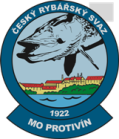 